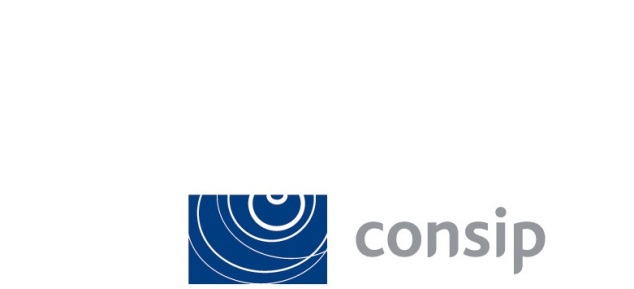 SIGEFDisciplinareIniziativaPartecipantiNumero operatori che hanno presentato offerta2609AcquistiGara a procedura aperta ai sensi del D.Lgs. 50/2016 e s.m.i., per l’affidamento della fornitura di gas naturale e dei servizi connessi per le Pubbliche Amministrazioni ed. 15bis - ID 2609Agsm Aim Energia S.p.A.Dolomiti Energia S.p.A.Estra Energie S.r.l.Hera Comm S.p.A.4